Bramborové špalíčky s povidlovou omáčkou a mákemBramborové těsto připravíme klasicky z vařených brambor nebo můžeme použít  přípravek na bramborové těsto, které podle návodu připravíme.Na  10 porcí omáčky použijeme asi  250g povidel, 100g mletého máku, mletý cukr, mletou skořici, citrónovou kůru. Povidla povaříme s troškou vody, přidáme mletý mák, trošku mleté skořice a citrónové kůry a podle chuti osladíme. Hotovou omáčku na talíři můžeme posypat mletými nebo drcenými oříšky.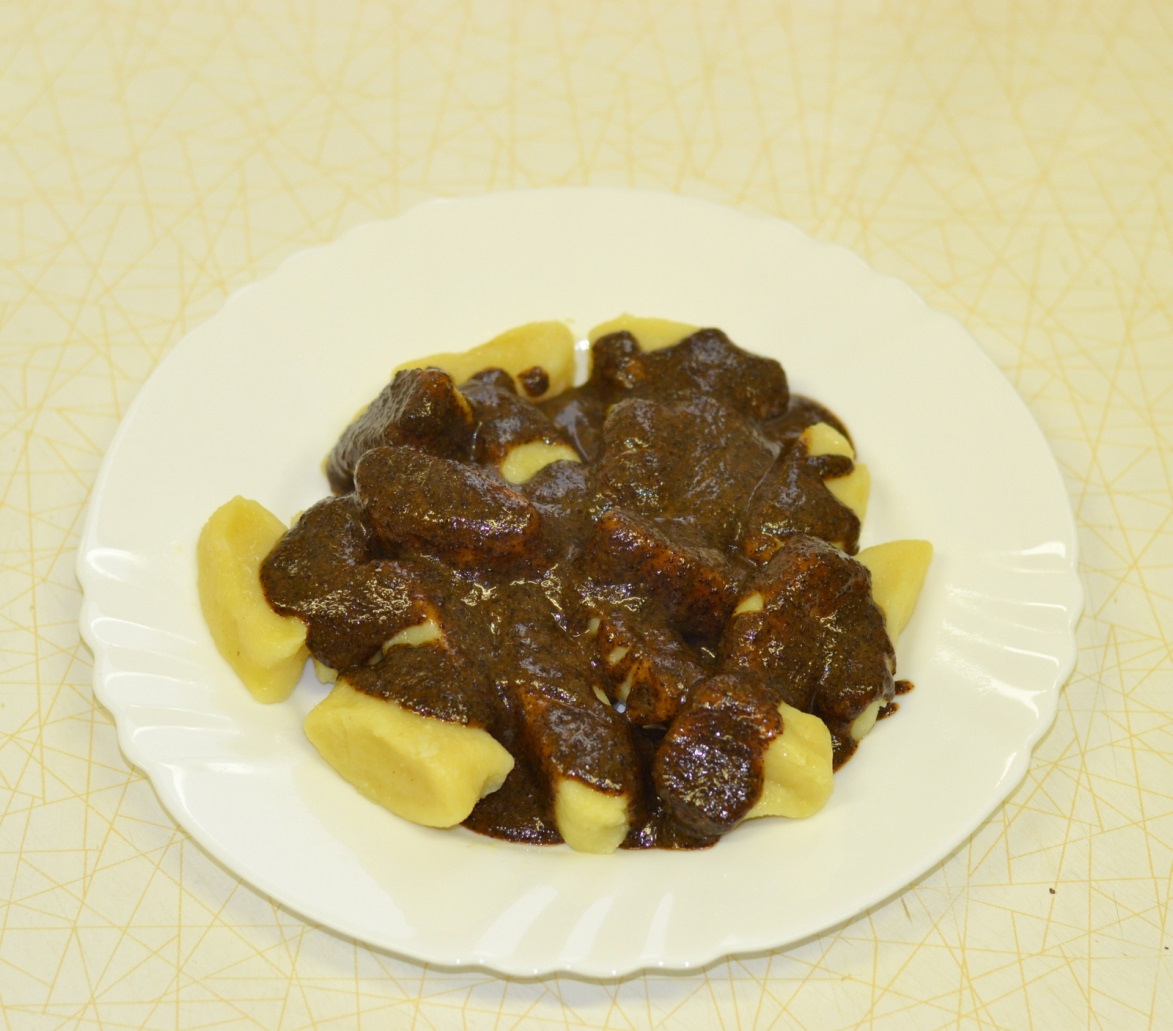 